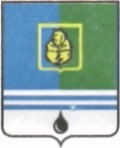 РЕШЕНИЕДУМЫ ГОРОДА КОГАЛЫМАХанты-Мансийского автономного округа - ЮгрыОт «02» февраля 2022г. 							  №66-ГД О внесении изменений в решение Думы города Когалымаот 18.06.2015 №558-ГДВ соответствии с Федеральными законами от 12.06.2002 №67-ФЗ «Об основных гарантиях избирательных прав и права на участие в референдуме граждан Российской Федерации», от 06.10.2003 №131-ФЗ «Об общих принципах организации местного самоуправления в Российской Федерации», Уставом города Когалыма, Дума города Когалыма РЕШИЛА:1. Внести в решение Думы города Когалыма от 18.06.2015 №558-ГД «О порядке избрания главы города Когалыма Думой города Когалыма из числа кандидатов, представленных конкурсной комиссией по результатам конкурса» (далее - решение) следующие изменения:1.1. пункт 2 решения признать утратившим силу;1.2. в приложении к решению:1.2.1. в пункте 1 слова «не позднее 20 дней» заменить словами «не позднее 20 календарных дней»;1.2.2. в пункте 2 слова «(письмом или телефонограммой, или по электронной почте, или факсом)» заменить словами «(посредством телефонной связи, электронной почты или факсимильной связи, направления письма или телефонограммы)»;1.2.3. в пункте 4 слова «муниципального образования Ханты-Мансийского автономного округа - Югры городской округ город Когалым» заменить словами «городского округа Когалым Ханты-Мансийского автономного округа - Югры»;1.2.4. пункт 5 после слов «Продолжительность выступления» дополнить словами «каждого кандидата»;1.2.5. в пункте 8:1.2.5.1. первое предложение абзаца первого изложить в следующей редакции:«Избрание на должность главы города Когалыма осуществляется Думой города Когалыма по результатам открытого голосования.»;1.2.5.2. абзац второй признать утратившим силу;1.2.6. пункты 9 - 10 изложить в следующей редакции:«9. Дума города Когалыма принимает решение об избрании на должность главы города Когалыма кандидата, набравшего более половины голосов от установленного числа депутатов Думы города Когалыма.10. В случае если по результату конкурса на должность главы города Когалыма представлены два кандидата и ни один из них не набрал требуемого для избрания числа голосов, проводится повторное голосование по данным двум кандидатам.»;1.2.7. дополнить пунктами 11 - 17 следующего содержания:«11. В случае если по результату конкурса на должность главы города Когалыма представлено более двух кандидатов и ни один из них не набрал требуемого для избрания числа голосов, проводится повторное голосование по двум кандидатам, получившим наибольшее число голосов.При равном количестве голосов за место второго кандидата, депутатами Думы города Когалыма проводится отдельное голосование по кандидатам, набравшим одинаковое количество голосов.Вторым кандидатом будет считаться кандидат, набравший большинство голосов от числа присутствующих на заседании Думы города Когалыма депутатов.12. Повторное голосование может быть проведено после перерыва на текущем заседании Думы города Когалыма или в иной день в пределах срока, установленного в пункте 1 настоящего Порядка. 13. Избранным на должность главы города Когалыма по итогу повторного голосования считается кандидат, набравший более половины голосов от установленного числа депутатов Думы города Когалыма.14. Если при повторном голосовании ни один кандидат не набрал более половины голосов от установленного числа депутатов Думы города Когалыма, Дума города Когалыма принимает решение о признании выборов главы города Когалыма по результатам конкурса несостоявшимися.Решение о назначении повторного конкурса должно быть принято Думой города Когалыма в течение 10 календарных дней со дня принятия решения о признании выборов главы города Когалыма по результатам конкурса несостоявшимися.15. Результаты голосования оглашаются председательствующим на заседании Думы города Когалыма и включаются в протокол.16. Решение Думы города Когалыма об избрании главы города Когалыма (о признании выборов главы города Когалыма по результатам конкурса несостоявшимися) принимается на основании результатов голосования без дополнительного голосования.17. Кандидат, избранный главой города Когалыма, обязан в срок не позднее 5 календарных дней со дня принятия Думой города Когалыма решения об избрании главы города Когалыма представить в Думу города Когалыма копию приказа (иного документа) об освобождении его от обязанностей, несовместимых со статусом главы муниципального образования, либо копию документа, удостоверяющего подачу в установленный срок заявления об освобождении от указанных обязанностей.Если указанное требование не будет выполнено, Дума города Когалыма отменяет решение об избрании главы города Когалыма и назначает проведение повторного конкурса в срок не позднее 10 календарных дней после принятия решения об избрании главы города Когалыма.».2. Опубликовать настоящее решение в газете «Когалымский вестник».ПредседательГлаваГлаваДумы города Когалымагорода Когалымагорода Когалыма_____________  А.Ю.Говорищева_____________ Н.Н.Пальчиков_____________ Н.Н.Пальчиков